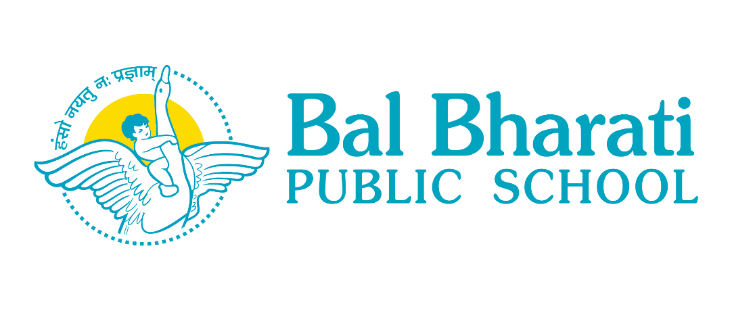 Date: 17.02.2021      ANNUAL ONLINE ASSESSMENT (2020-2021) SCHEDULE OF THE INTERNAL ASSESSMENTCLASS -XIDear ParentsThis is to inform you that the Internal Assessment of students for the Project/ Practical components will be held from 23rd February'21 to 26th February' 21. Practical forms an integral part of teaching learning experience at all levels. Unfortunately, the students have been away from labs in this session and have had no hands-on experience of practical in the school laboratories. However, science practical was held virtually using the site ‘O LABS’ approved by CBSE. During the virtual practical classes, the simulation of the instrumental set up, VIVA VOICE, theory and the procedure of the experiments were taken up. Besides the students were also taught how to take observations for a given experiment. In subjects other than science, virtual projects were made by the students under the guidance of their teacher.Keeping this in mind, the Internal Assessment will also be done on a virtual platform through Google classroom. The assessment will consist of a maximum of three components depending upon the subject, which are as follows:Assessment of practical files made by students.Assessment of question answers related to practical through a Google form.Viva voice.However, the language assessment will be done through ASL i.e. Assessment of speaking and listening.The following is the date-sheet for Internal Assessment.CLASS XI (DATE SHEET -Internal Assessment) (2020-2021)GROUP 1: 9 am to 12:30 pmGROUP 2: 2 pm to 5 pmGENERAL INSTRUCTIONS:1. Kindly go through the details given below very thoroughly.2. The syllabus for the internal assessment includes the content of the practical / projects taken up during the session.3. The internal assessment will be conducted through a google meet. It is mandatory for the students to switch on their cameras and mics during the exam.4.The subject teachers will inform the students about the link of the google meet and the time slot of internal assessment according to their Roll nos.5. Once, the assessment is over, the student can leave the session with the permission of the teacher.Team BBPSRHDATEXI AXI BXI CXI D23/02 /21TUESDAYPHYSICSMR. PRAVEENMATHSMS. POOJA CHAWLA/PSYCHOLOGYMS. RADHIKABUSINESS STUDIESROLL Nos. (1-40) MS. ANJU GOGIAROLL Nos. (41-61) MS. DIVYA AGGACCOUNTANCY  MS. KULVINDER /PSYCHOLOGYMS. RADHIKA24/02/21WEDNESDAYMATHSMS. POOJA CHAWLABIOLOGYMS. SARITA / ECONOMICSMS. POONAM MACCOUNTANCYROLL Nos. (1-40) MS. KULVINDERROLL Nos. (41-61) MS. ANJU GOGIAECONOMICSROLL Nos. (1-30)    MS. POONAM MROLL Nos. (31-49)MS. SEEMA JAIN/ HISTORYMS. SUGANDH 25/02/21THURSDAYCOMP SCIENCE MS. SHIKHA THAKUR/PHYSICAL EDUMR. KIRAN PALCHEMISTRYVICE PRINCIPALECONOMICSROLL Nos. (1-40)MS. SEEMA JAINROLL Nos. (41-61)MS. POONAM MBUSINESS STUDIESMS. DIVYA AGG/POL. SC. MR. PATANJALI26/02/21. FRIDAY CHEMISTRYMS. MONICA ARORAPHYSICSMS. MONIKA SINDHWANIMATHSROLL Nos. (1-30) MS. SHIKHA CHADHAPHYSICAL EDUMR. KIRAN PAL/IPMS. SHEFALI/MATHSMS. POOJA CHAWLA/PAINTINGMR. NIRMALYADATEXI AXI BXI CXI D23/02 /21TUESDAYENGLISHMS. NAMRATA----------ENGLISHMS. SHABNAM24/02/21WEDNESDAY-----ENGLISHMS. NAMRATAENGLISHROLL Nos. (1-30)MS. SHABNAM-----25/02/21THURSDAY------------ENGLISHROLL Nos. (31-61)MS. SHABNAMENGLISHMS. NAMRATA26/02/21FRIDAY-----------MATHSROLL Nos. (31-61) MS. SHIKHA C------